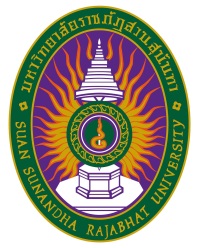    Course Report (TQF 5)Institution Name		Suan Sunandha Ratjabhat UniversityFaculty/Program		College of Innovation and Management Section 1   General Information1. Course Code and Course TitleSubject Code GEN0102 Title: Aesthetic Appreciation2. Prerequisite Course  (if any)             None3. Course Lecturer and Section	Ajarn Pannalin Suchookorn4. Semester/Academic Year	2/20215. Venue		OnlineSection 2 Comparing Class Management to Teaching Plan1.  Number of actual teaching hours compared to the teaching plan 2. Topics that were not taught as planned 3. Effectiveness of the teaching methods specified in the Course Specification4. Suggestions for Improving Teaching Methods-Section 3 Report of Course ManagementNumber of enrolled student			              10 StudentsNumber of student in course at the end of semester    10 Students                          Number of withdrew student (W)			      0 Students               Grade Distribution5. Factors causing unusual grade distribution (If any)	-6. Discrepancies in the evaluation plan specified in the Course Specification          6.1 Discrepancy in evaluation time frame         6.2 Discrepancy in evaluation methods of learning Outcome (If any) 7. Verification of student’s achievementSection 4 Problems and Impacts1.  Teaching and Learning Resource2. Administration and OrganizationSection 5 Course Evaluation1. Result of course evaluation by students (see attachment)          1.1 Important student comment from the evaluation    -         1.2 Instructor response/opinion to student comment in (1.1) 	  	  -2.  Result of course evaluation in other method          2.1 Important comment from the evaluation              	-       2.2 Instructor response/opinion to student comment in (2.1)-Section 6   Improvement Plan1.  Progress of teaching and learning improvement recommended in the previous Course Report 2. Other Improvement	-3. Suggestions for improvement in subsequence semester/academic year4. Suggestions of course instructor 	-Course Lecturer: Pannalin Suchookorn	Signature...................................................Date: 15 July 2022Head of the Department: Ajarn Ratirath Na Songkhla	Signature.................................................. Date: ______________TopicsNo. of planed teaching hrs.No. of actual teaching hrs.Reason(s) (in case the discrepancy is more than 25%)Orientation - Agreements- Course outline and overview- Scores and grade33-- Aesthetic Appreciation in general- Definition33-5 senses 33-5 senses (continue)33-Art DefinitionWhy art?33-Art Appreciation33-Art Appreciation (continue)33-midterm33-Western Aesthetic: Development in searching answer about art and beauty33-Asian Aesthetic33Aesthetic as a science of analysis33-Various type of arts33Various type of arts33Various type of arts33- Review all lessons and wrap up33Topic(s) that couldn’t taught as planned (if any)Significant of topic(s) Remedy PlanGroup work outdoor activitiesCannot gather together because of pandemic crisisLearning OutcomeTeaching methods specified in the course specificationEffectivenessEffectivenessProblems of the teaching method(s) (if any) and suggestionsLearning OutcomeTeaching methods specified in the course specificationYes(√)No(X)Problems of the teaching method(s) (if any) and suggestionsMorals and EthicsCheck out these behaviors by observation;attending class on time, dressing properly according to the university regulation, responsible for group work,  honesty - not cheating in the exam or copying other’s homework√KnowledgeLecture, Multimedia material, E-learning, Discussions, In-class assignments in both oral and written form√Cognitive DevelopmentLecture, Multimedia material, Discussions, In-class assignments in both oral and written form using straproblem solving thinking based√Interpersonal Skills and ResponsibilitiesClass discussion, In-class assignment and group work√Numerical Analysis, Communication and Information Technology SkillsE-learning and On-line research and assignments√GradeNo. of StudentsPercentageA660A-110B+220B--B---C+--C110C---D+--D--D---F--I (Incomplete)--Detail of DiscrepancyReasons--Detail of DiscrepancyReasonsVerification MethodsResults-Problem of Teaching and Learning Resource (if any)ImpactProblem of Administration and Organization (if any)Impact on student learing outcome--Improvement plan in prior semester/academic yearAchievement of plan implementaionSuggestionsDeadlineResponsible person---